 D2 SOLICITAÇÃO DE AVALIAÇÃO DA MEMÓRIA DE PESQUISA1. Área do programa de estudos: 2. Nome do programa de estudos: 3. Dados pessoais:Nome do aluno: Data de nascimento: Lugar de nascimento: Login do aluno: E-mail: Data de matrícula: 4. Orientador: 5. Título da Memória de Pesquisa: 6. Resumo:6.1. Resumo6.2. Abstract7. Palavras chave:Apresentar as cinco palavras chave que representem o tema central de sua pesquisa. Podem ser as mesmas utilizadas na Memória de Pesquisa. ; ; ; ; .8. Currículum vitae:Completar somente os espaços que correspondam e com informações dos últimos três anos. Não indicar mais de três pontos por tema.Formação Acadêmica:Formação Complementar:Experiência Profissional/Ocupação:Experiência docente:Experiência em pesquisa:PatentesProjetos P+D+IPublicaçõesOutros méritos de interesse9. Regularidade do aluno:Através do presente documento  alun do programa acadêmico  manifesto conformidade com a Memória de Pesquisa apresentada e solicito formalmente que seja avaliada., .Assinatura: 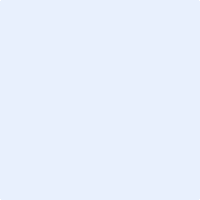 (inserir a imagem de sua assinatura digitalizada)10. Resolução (a ser completada pelo Tribunal Avaliador):Resultado da avaliação: Nota Final: Observações:Atenção: É obrigatório completar todos os itens do presente documento, assim como respeitar seu formato e estrutura original.